Bydgoszcz, dn. 08.06.2021 r.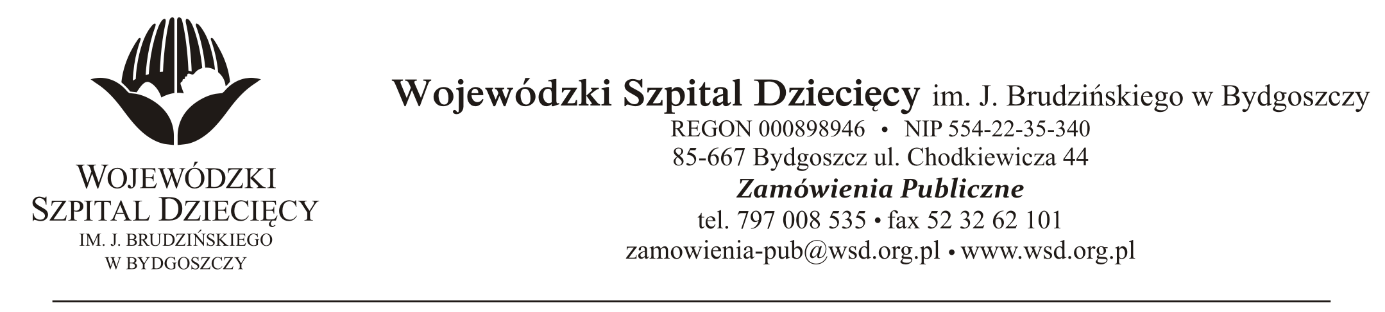 Nr sprawy: 9/2021/TPDo Wykonawców:Dotyczy: postępowania o udzielenie zamówienia publicznego w trybie podstawowym na dostawy pieluszek jednorazowego użytku.W związku z pytaniami wystosowanymi przez Wykonawców udzielamy wyjaśnień na podstawie art. 284 ust. 6 ustawy z dnia 11 września 2019 r. Prawo zamówień publicznych (Dz. U. z 2019 r., poz. 2019 z późń. zm.)PYTANIA DOTYCZĄCE ZAPISÓW SWZ(rozdział XIV)1. Czy Zamawiający wyrazi zgodę, aby rozliczenia dokonywane były z członkiem konsorcjum? W przypadku braku zgody na powyższe pytanie prosimy o uzasadnienie swojej decyzji. Składając ofertę w konsorcjum wszyscy jego członkowie ponoszą wspólną i solidarną odpowiedzialność za wykonanie zamówienia.Odpowiedź: Tak, Zamawiający wyraża zgodę.      z up. Dyrektora                                                                                      Wojewódzkiego Szpitala Dziecięcego                                                                                      im. J. Brudzińskiego w Bydgoszczy
                                                                                    Z-ca Dyrektora ds. Administracyjno-Technicznych                                                                                      mgr inż. Jarosław Cegielski